ПАМЯТКАДействия населения, проживающего на территориях, подверженных риску наводнений и паводков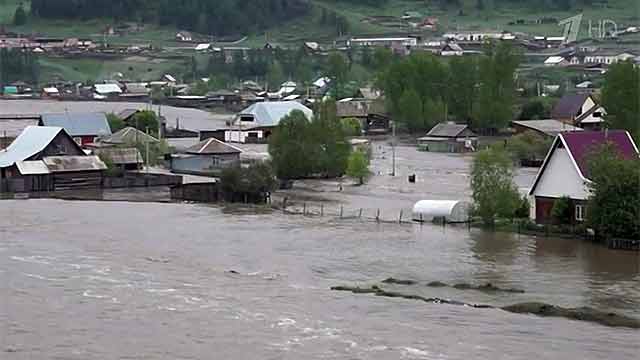 Перед наводнением:очистите канализационную систему;приготовьте запасные источники энергопитания;приготовьте средства оказания первой помощи;заправьте баки автомашин;создайте запасы питьевой воды и продовольствия, готового к употреблению;приготовьте радиоприемники, спиртовые плитки для разведения огня и сигнальные электрические фонари.При объявлении о начале наводнения:запасите питьевую воду на случай, если колодцы станут непригодными, а водопровод перестанет функционировать;если есть время, привяжите все то, что может уплыть, чувствительные приборы защитите смазкой;наметьте сухое безопасное место, которое наверняка избежит затопления, на случай бегства; учтите возможность быть отрезанным водой; при угрозе наводнения отключите газ и электричество, перенесите ценные вещи в безопасное место; не пренебрегайте информацией и конкретными указаниями органов управления об эвакуации и месте укрытия!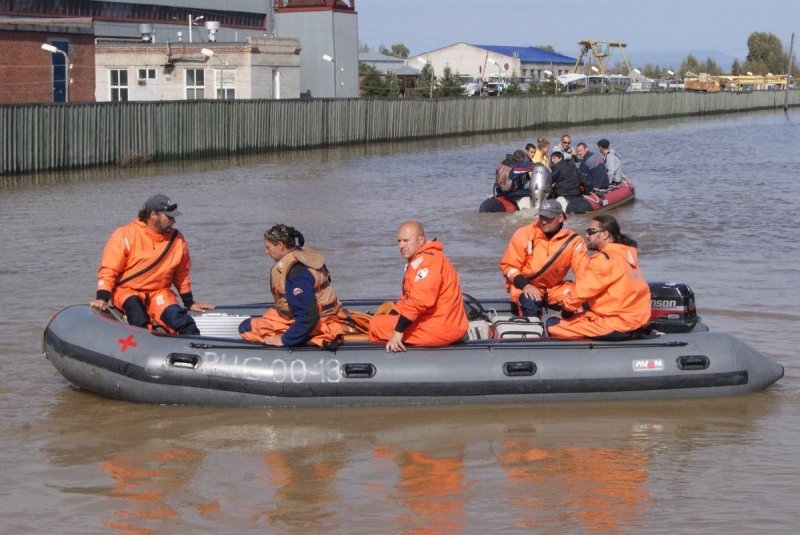 Во время наводнения: оказавшись в зоне затопления, оставайтесь на верхнем этаже или крыше здания, на дереве или другом возвышенном месте;избегайте низко расположенных мест, которые могут оказаться затопленными при разрушении плотин;никогда не переходите затопленные участки, если вода стоит выше колен, поток может свалить с ног;не переправляйтесь через затопленные участки на автомобиле, можно не заметить ям;оставайтесь в местах укрытия до поступления соответствующих указаний от органов управления;если Вы нуждаетесь в помощи, подавайте сигналы бедствия.При внезапном наводнениибыстро займите ближайшее возвышенное место;днем развести белое (или цветное) сигнальное полотнище, в темноте подавайте световые сигналы; при вынужденной самоэвакуации (вода у порога!) спасайтесь на плоту из подручных средств!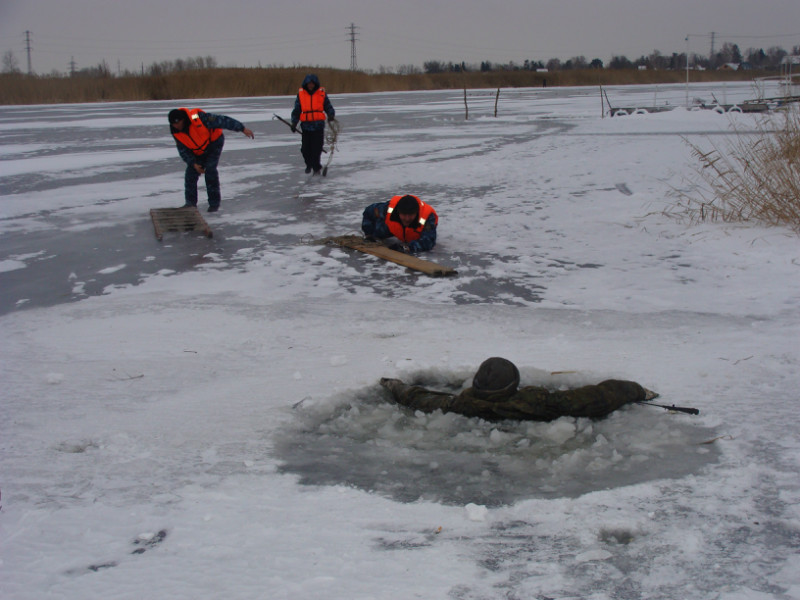 Вы оказались в водедержитесь за плавающие предметы;попытайтесь связать из плавающих предметов плот;отталкивайте опасные предметы с острыми частями;эвакуируйтесь в безопасное место.Если вы оказались в воде, необходимо освободиться от обуви, наиболее тяжелой одежды, тянущей ко дну, отыскать плавающие предметы, деревья, другие возвышающиеся над водой предметы и воспользоваться ими, ожидая помощь. Если спасательный берег недалеко, нужно плыть под углом к течению, лучше всего в спокойном размеренном темпе, ограничиваясь короткими плавными гребками под водой. Выбравшись на берег, надо немедленно отжать мокрую одежду и подняться вверх по берегу, найти укрытие от ветра и ожидать помощь.На лодке к тонущему человеку следует приближаться против течения, при ветреной погоде - против ветра и волны. Вытаскивать спасенного из воды лучше всего со стороны кормы. Доставив его на берег, немедленно приступить к оказанию первой медицинской помощи.Не поддавайтесь панике! Сигнальте о себе!После наводнения внимательно обследуйте свое жилище на предмет повреждений;остерегайтесь порванных и провисших электропроводов;не употребляйте продуктов питания, подмоченных паводковыми водами;не используйте для питья воду без санитарной проверки, если же вы вынуждены это сделать, для обеззараживания воды можно применить обычный отбеливатель для белья (15 капель на 1 литр воды, дать отстояться не менее получаса), либо слабый раствор марганцовки;каждый колодец должен сначала осушен, а вода подвергнута анализу на предмет ее безвредности;без особой необходимости не заходите на участки, бывшие затопленными;электроприборы должны быть перед употреблением высушены и опробованы;не пользуйтесь источниками открытого огня;обо всех повреждениях сообщайте компетентным органам!В домекак только войдете в дом, распахните окна и двери;не зажигайте огня до полного проветривания;не включайте освещение и электроприборы до проверки электросети.